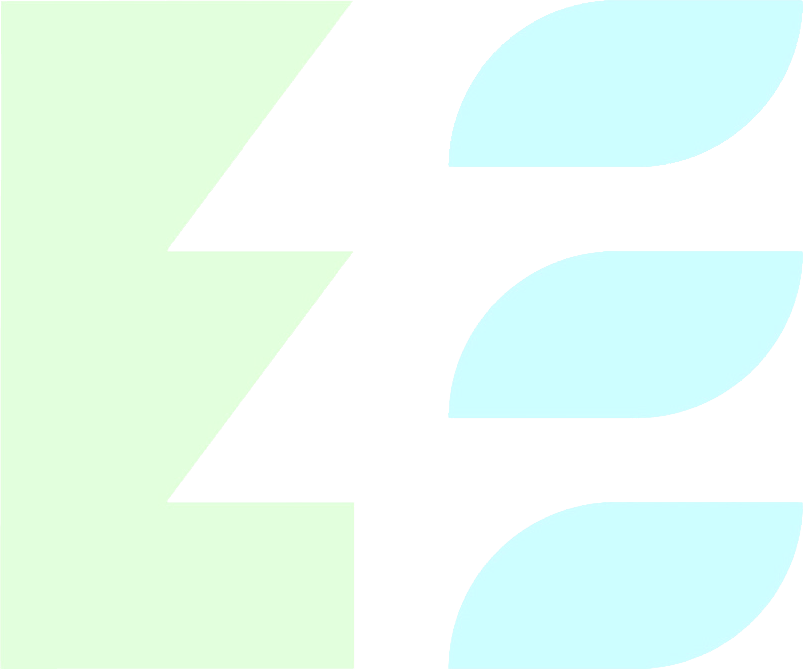 壹、 報名表註 1：賽前會議：預定 111 年 08 月 08 日(一) 上午 10:00 於環境保護局 2F 會議室召開賽前會議，請參加隊伍指派 1~2 名人員出席。註 2：澎湖縣政府環境保護局(澎湖縣環境教育專案計畫) 呂佩芯 小姐聯絡電話： (06) 921-6639(上班時間) / 傳真電話：(06) 922-1782(全天)參賽隊伍名稱參賽隊伍名稱競賽項目(參加者打V)競賽項目(參加者打V)競賽項目(參加者打V)競賽項目(參加者打V)參賽隊伍名稱參賽隊伍名稱競賽一競賽二競賽三競賽四隊長姓名隊長姓名隊長電話競賽一競賽二競賽三競賽四編號姓名姓名性別身分證字號出生日期年/月/日電話競賽一競賽二競賽三競賽四1/	/2/	/3/	/4/	/5/	/6/	/7/	/8/	/9/	/10/	/11/	/12/	/13/	/14/	/參賽隊伍名稱參賽隊伍名稱競賽項目 (參加者打 V)競賽項目 (參加者打 V)競賽項目 (參加者打 V)競賽項目 (參加者打 V)參賽隊伍名稱參賽隊伍名稱競賽一競賽二競賽三競賽四隊長姓名隊長姓名隊長電話競賽一競賽二競賽三競賽四編號姓名姓名性別身分證字號出生日期年/月/日電話競賽一競賽二競賽三競賽四15/	/16/	/17/	/18/	/19/	/20/	/21/	/22/	/23/	/24/	/25/	/